Datum (Date): 9. maj 2016+386 4 2077 000+386 4 2077 500public_relations@goodyear.com www.sava-tires.siSporočilo za javnostMnogostranska serija tovornih pnevmatik Dunlop za več prevoženih kilometrov in manjšo porabo gorivaPopolnoma nova serija tovornih pnevmatik zagotavlja veliko prevoženih kilometrov in dober izkoristek goriva, odlikuje pa jo tudi zmogljivost za vožnjo v zimskih razmerah. Z najnovejšimi pnevmatikami za mednarodne in regionalne prevoze so tovorna vozila pripravljena na vse, kar jih čaka.Kranj, maj 2016 - Iz Dunlopa prihaja popolnoma nova serija tovornih pnevmatik za cestno vožnjo, katero odlikujeta večja prilagodljivost in zmogljivost od predhodnic. Omenjena serija vključuje pnevmatike SP346 za vodilno os, SP446 za pogonsko os in SP246 za prikolice, namenjena pa je voznim parkom, ki opravljajo vse vrste cestnega prevoza blaga. Pnevmatike iz najnovejše serije v primerjavi s predhodnicami omogočajo do 10 % več prevoženih kilometrov, kar je velika prednost pri dostavi blaga, in boljši izkoristek goriva na daljših razdaljah. Poleg tega pnevmatike zagotavljajo popolno zmogljivost tako poleti kot tudi pozimi; vse so si namreč prislužile oznako M+S, pnevmatike za vodilno in pogonsko os pa tudi simbol snežinke v triglavi gori (3PMSF), kar pomeni, da izpolnjujejo stroge zahteve za zimske tovorne pnevmatike, določene s strani Evropske unije. Tako pnevmatika SP346 za vodilno os kot tudi pnevmatika SP446 za pogonsko os se lahko pohvalita z odličnim oprijemom skozi celotno življenjsko dobo.  Pnevmatika Dunlop SP346 za vodilno osPoleg zgoraj predstavljenih lastnosti pnevmatiko Dunlop SP346 za vodilno os odlikuje izjemna vodljivost in odličen nadzor v vseh pogojih. Oznaki 3PMSF in M+S si je pridobila po zaslugi inovativnega dezena tekalne plasti ter globljih zarez, ki povečujejo prožnost blokov tekalne plasti in posledično omogočajo večjo zmogljivost v snegu. Oblika in postavitev zarez obenem prinašata tudi manjšo obrabo in visoko stopnjo oprijema. Za večjo delovno zmogljivost vozil, ki potrebujejo večjo nosilnost, je pnevmatika Dunlop SP346 v nekaterih dimenzijah na voljo tudi v različici High Load. Pnevmatika Dunlop SP446 za pogonsko osPosebnost pnevmatike Dunlop SP446 za pogonsko os je dno zarez v obliki ‘dežne kaplje’, ki zmanjšuje sile na dnu zarez in poskrbi za odličen oprijem v vseh razmerah. Prav oblika dežne kaplje pripomore tudi k doseganju zahtev za oznaki M+S in 3PMSF, hkrati pa zareze pnevmatiki prinašajo robustnost, potrebno za regionalne prevoze. Velikost blokov tekalne plasti in širina kanalov dodatno pripomoreta k boljši razporeditvi togosti tekalne plasti, kar omogoča več prevoženih kilometrov in odličen oprijem v mokrem. Pnevmatika se lahko pohvali tudi z novo tehnologijo »Dual Layer Technology«, zaradi katere je zunanja plast tekalne površine močno odporna proti abraziji, medtem ko notranja plast zaradi nizke stopnje histereze zmanjšuje kotalni upor. Prav majhen kotalni upor skozi celo življenjsko dobo tekalne plasti omogoča več prevoženih kilometrov in prihranke pri gorivu. Dodatno k večji kilometraži prispevajo še dezen tekalne plasti V-oblike, ki obenem zmanjšuje tudi hrup, širša tekalna plast ter večja naležna površina. Pnevmatika Dunlop SP246 za prikoliceNajnovejšo Dunlopovo serijo tovornih pnevmatik zaokrožuje pnevmatika Dunlop SP246 za prikolice z oznako M+S, ki bo na voljo kasneje v letošnjem letu, in sicer v dimenzijah 385/55R22.5 160 (158) in 385/65R22.5 164 (158) HL v različici High Load. Slednja zagotavlja nosilnost 10 ton na os, kar omogoča več koristnega tovora, posledično pa večjo učinkovitost voznih parkov.Dimenzije in razpoložljivost* začasno***Več informacij: Romana Stare Vodja marketinga T: +386 (0)4207 7025romana_stare@goodyear.comO Goodyear Dunlop Sava Tires Goodyear Dunlop Sava Tires d.o.o. je eden vodilnih proizvajalcev pnevmatik v jugovzhodni Evropi in je od leta 2004 v stoodstotni lasti Goodyear Dunlop Tires Europe B. V. V družbi Goodyear Dunlop Sava Tires, ki jo odlikuje certifikat Družini prijazno podjetje in ki je v letu 2016 že četrtič zapored pridobila neodvisni certifikat Top Employer, je zaposlenih okoli 1.400 sodelavcev.Goodyear Dunlop Sava Tires proizvaja oziroma trži pnevmatike za osebna, poltovorna in tovorna vozila, pnevmatike za industrijske in gradbene stroje, motopnevmatike in avtozračnice. Prodajni splet sestavljajo pnevmatike petih blagovnih znamk: Goodyear, Dunlop, Sava, Fulda in Debica. Naše pnevmatike prinašajo varnost in udobje voznikom na cestah po vsem svetu, saj več kot 90 odstotkov pnevmatik prodamo v evropske in druge države prek prodajne mreže koncerna Goodyear. Za več informacij o naših pnevmatikah obiščite spletne strani www.goodyear.si, www.dunlop.si, www.fulda.si, www.sava-tires.com.O korporaciji GoodyearGoodyear je eden izmed največjih proizvajalcev pnevmatik na svetu. Zaposluje približno 66 tisoč ljudi. Izdelke proizvaja v 49 obratih, ki so v 22 državah po svetu. V njegovih dveh centrih za inovacije v Akronu v ZDA in v Colmar-Bergu v Luksemburgu si prizadevajo za razvoj najnaprednejših izdelkov in storitev, ki postavljajo standarde glede tehnologij in zmogljivosti v industriji. Za več informacij o korporaciji Goodyear in njenih izdelkih obiščite spletno stran www.goodyear.com.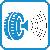 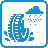 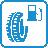 